Board of Parks Commissioners for the Town of Luther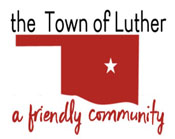 108 S Main, PO Box 56Luther, OK 73054Phone: 405-277-3833Fax: 405-277-9965NOTICEThe regularly scheduled Parks Commission Meeting of Thursday, April 2, 2020, has been canceled.Kim Bourns, Town Clerk